بيان وفد جمهورية مصر العربيةفي جلسة المراجعة الدورية الشاملة لجمهورية تيمور الشرقية  27 يناير 2022***السيد الرئيس،يرحب وفد مصر بوفد تيمور الشرقية ويشكره على عرضه، ويشيد بتعاون حكومة تيمور الشرقية مع الآليات المعنية بحقوق الإنسان والتزامها بتقديم تقاريرها لآلية المراجعة. كما يُثني على تبني الخطة الوطنية لمكافحة العنف على أساس النوع 2017-2021، والخطة الاستراتيجية لقطاع العدالة 2011-2030.وفي إطار الحوار البناء، نود أن نتقدم بالتوصيات التالية: التصديق على اتفاقية حقوق الأشخاص ذوي الإعاقة. الاستمرار في جهود مكافحة زواج الأطفال وفقاً لاتفاقية حقوق الطفل. وختاماً نتمنى لوفد تيمور الشرقية كل التوفيق خلال الجلسة.وشكرًا.البعثة الدائمة لجمهورية مصر العربية لدى مكتب الأمم المتحدة ومنظمة التجارة العالمية والمنظمات الدولية الأخرى بجنيفــ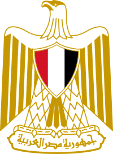 Permanent Mission of Egypt to United Nations Office, World Trade Organization and other International Organizations in ـــــــ